Soupisku zaslat do 7. 6. 2023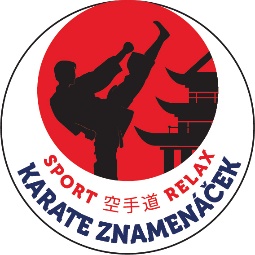 SOUPISKA DOLE – vzor modřeKLUB:KLUB: KARATE SPORT RELAX KARATE SPORT RELAXKATA jednotlivci:KATA jednotlivci:KATA jednotlivci:KÓDPŘÍJMENÍ JMÉNOPŘÍJMENÍ JMÉNO1 Novák Jan Novák Jan17 23456789101112131415KATA OPEN:KATA OPEN:KATA OPEN:KÓD1 Novák Jan Novák Jan29 2345KUMITE ,,BOB“KUMITE ,,BOB“KÓD1Novák JiříNovák Jiří312345KATA DUO:                      NÁZEV TÝMU + jménaKATA DUO:                      NÁZEV TÝMU + jménaKATA DUO:                      NÁZEV TÝMU + jménaKÓD1 SPORT RELAX   Novák Josef +Novotný Kamil SPORT RELAX   Novák Josef +Novotný Kamil412345NÁZEV TÝMUNÁZEV TÝMUNÁZEV TÝMUKATA TEAM:KATA TEAM:KATA TEAM:KÓD1 SPORT RELAX Zajíček, Pekárek, Hanžl SPORT RELAX Zajíček, Pekárek, Hanžl33 2345MODELOVÉ SITUACE:              NÁZEV TÝMU + jménaMODELOVÉ SITUACE:              NÁZEV TÝMU + jménaMODELOVÉ SITUACE:              NÁZEV TÝMU + jménaKÓD1 SPORT RELAX  Burda, Razím SPORT RELAX  Burda, Razím 492345